Petit Nicholas:(52 vidéos)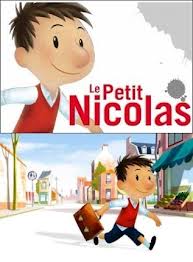 http://www.youtube.com/user/claudeluft/videos?view=0French games:http://www.french-games.netGames:http://www.interactivesites.weebly.com